التوصيـة  ITU-R  P.1144-12(2023/08)السلسلة P: انتشار الموجات الراديويةدليل تطبيق أساليب الانتشار للجنة الدراسات 3 للاتصالات الراديوية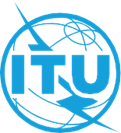 تمهيـديضطلع قطاع الاتصالات الراديوية بدور يتمثل في تأمين الترشيد والإنصاف والفعالية والاقتصاد في استعمال طيف الترددات الراديوية في جميع خدمات الاتصالات الراديوية، بما فيها الخدمات الساتلية، وإجراء دراسات دون تحديد لمدى الترددات، تكون أساساً لإعداد التوصيات واعتمادها.ويؤدي قطاع الاتصالات الراديوية وظائفه التنظيمية والسياساتية من خلال المؤتمرات العالمية والإقليمية للاتصالات الراديوية وجمعيات الاتصالات الراديوية بمساعدة لجان الدراسات.سياسة قطاع الاتصالات الراديوية بشأن حقوق الملكية الفكرية (IPR)يرد وصف للسياسة التي يتبعها قطاع الاتصالات الراديوية فيما يتعلق بحقوق الملكية الفكرية في سياسة البراءات المشتركة بين قطاع تقييس الاتصالات وقطاع الاتصالات الراديوية والمنظمة الدولية للتوحيد القياسي واللجنة الكهرتقنية الدولية (ITU-T/ITU-R/ISO/IEC) والمشار إليها في القرار ITU-R 1. 
وترد الاستمارات التي ينبغي لحاملي البراءات استعمالها لتقديم بيان عن البراءات أو للتصريح عن منح رخص في الموقع الإلكتروني http://www.itu.int/ITU-R/go/patents/en حيث يمكن أيضاً الاطلاع على المبادئ التوجيهية الخاصة بتطبيق سياسة البراءات المشتركة وعلى قاعدة بيانات قطاع الاتصالات الراديوية التي تتضمن معلومات عن البراءات.النشر الإلكتروني
جنيف، 2024  ITU  2024جميع حقوق النشر محفوظة. لا يمكن استنساخ أي جزء من هذه المنشورة بأي شكل كان ولا بأي وسيلة إلا بإذن خطي من الاتحاد الدولي للاتصالات (ITU).التوصيـة  ITU-R P.1144-12دليل تطبيق أساليب الانتشار للجنة الدراسات 3
للاتصالات الراديوية(2023-2021-2019-2017/12-2017/06-2015-2012-2009-2007-2001-2001-1999-1995)مجال التطبيقتقدم هذه التوصية دليلاً لتوصيات لجنة الدراسات 3 للاتصالات الراديوية التي تتضمن أساليب التنبؤ بالانتشار. كما أنها تسدي المشورة للمستعملين بشأن الأساليب الأكثر ملاءمة لتطبيقات معينة إلى جانب الحدود ومعلومات الدخل والخرج اللازمة لكل من هذه الأساليب.مصطلحات أساسيةانتشار الموجات الراديوية، أساليب التنبؤ، منتجات رقمية، الاستكمال الداخلي المكاني، نظام مراجع الارتفاعمسرَدأما الرموز الأخرى غير الواردة في الجدول أعلاه فهي رموز وسيطة بطبيعتها ولا تعريف لها.إن جمعية الاتصالات الراديوية للاتحاد الدولي للاتصالات،إذ تضع في اعتبارهاأن ثمة حاجة لمساعدة مستعملي توصيات السلسلة P لقطاع الاتصالات الراديوية (التي تعدها لجنة الدراسات 3 للاتصالات الراديوية)،توصـي1	بأنه ينبغي النظر في المعلومات المتضمنة في الجدول 1 كإرشادات لتطبيق مختلف أساليب الانتشار المتضمنة في توصيات السلسلة P لقطاع الاتصالات الراديوية (التي تعدها لجنة الدراسات 3 للاتصالات الراديوية)؛2	بأنه ينبغي النظر في المعلومات المتضمنة في الجدول 2 والملحق 1 كإرشادات لاستعمال مختلف الخرائط الرقمية للمعلمات الجيوفيزيائية اللازمة لتطبيق أساليب التنبؤ بالانتشار المذكورة في الفقرة 1 أعلاه من "توصي".الملاحظة - ترافق كلاً من توصيات قطاع الاتصالات الراديوية في الجدول 1، أعمدة خاصة بالمعلومات تدل على:التطبيق: الخدمة (الخدمات) أو التطبيق الذي تكرس له التوصية.النمط: الحالة التي تنطبق عليها التوصية، مثل الانتشار من نقطة-إلى-نقطة، أو من نقطة-إلى-منطقة، أو في خط البصر، إلخ.بيانات الخرج: قيمة معلمة الخرج التي تنتجها طريقة التوصية مثل خسارة الإرسال الأساسية.التردد: مدى التردد الذي يطبق من أجله التوصية.المسافة: مدى المسافة الذي يطبق من أجله التوصية.النسبة المئوية من الوقت: القيم أو مدى قيم النسب المئوية من الوقت التي تطبق فيها التوصية؛ والنسبة المئوية من الوقت هي النسبة المئوية التي يتم أثناءها تجاوز الإشارة المتوقعة في خلال سنة متوسطة.النسبة المئوية من المواقع: مدى النسب المئوية من المواقع التي تطبق فيها التوصية، وتقابل النسبة المئوية من المواقع النسبة المئوية من المواقع التي يتم فيها تجاوز الإشارة المتوقعة داخل مربع بضلع من m 100 إلى m 200، على سبيل المثال.ارتفاع المطراف: مدى ارتفاع هوائي المطراف الذي تطبق من أجله التوصية.بيانات الدخل: قائمة من المعلمات تستعملها طريقة التوصية؛ وترتب القائمة وفقاً لأهمية المعلمة، ويمكن، في بعض الحالات، أن تستعمل قيم افتراضية.يبين الجدول 1 أن المعلومات متوفرة بالفعل في التوصيات نفسها، غير أن الجدول يتيح للمستعملين مسحاً سريعاً لقدرات التوصيات (وحدودها) دون الاضطرار إلى البحث عنها في النص.الجـدول 1الأساليب التي يتبعها قطاع الاتصالات الراديوية للتنبؤ بالانتشار بالموجات الراديويةالجـدول 1 ( تابع)الجـدول 1 ( تابع)الجـدول 1 ( تابع)الجـدول 1 ( تابع)الجـدول 1 ( تابع)الجـدول 1 ( تابع)الجـدول 1 ( تتمّة)الجـدول 2المنتجات الرقمية لقطاع الاتصالات الراديوية من أجل أساليب التنبؤ بانتشار الموجات الراديويةالجـدول 2 (تابع)الجـدول 2 (تابع)الجـدول 2 ( تتمة)يبين الشكل 1 العلاقة بين الخرائط الجغرافية (الخانات السوداء) وتأثير الانتشار (الخانات البيضاء) لتيسير الاطلاع.الشـكل 1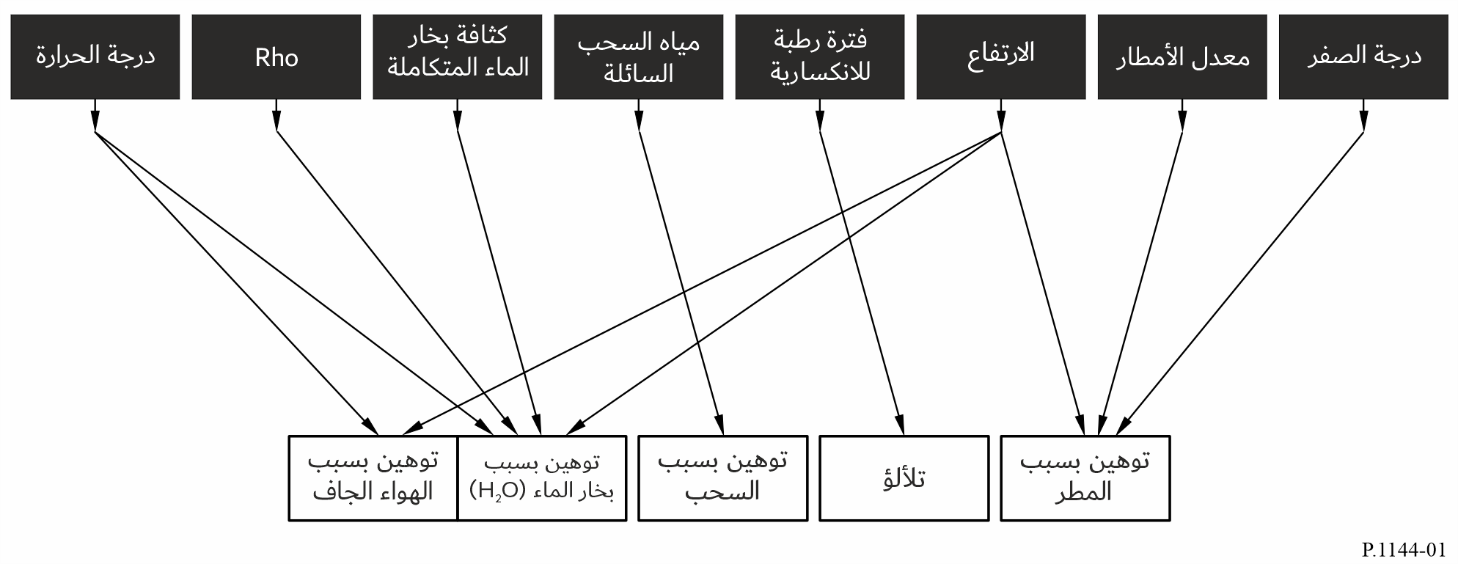 الملحق 11أ	استكمال داخلي ثنائي الخطية على شبكة شبه منحرفةالبيان: قيم X عند النقاط الأربع المحيطة بالشكل:  و و و؛ أي  و و و.المسألة: تحديد قيمة ، في نقطة فاصلة ، باستعمال الاستكمال الداخلي ثنائي الخطية.الشـكل 2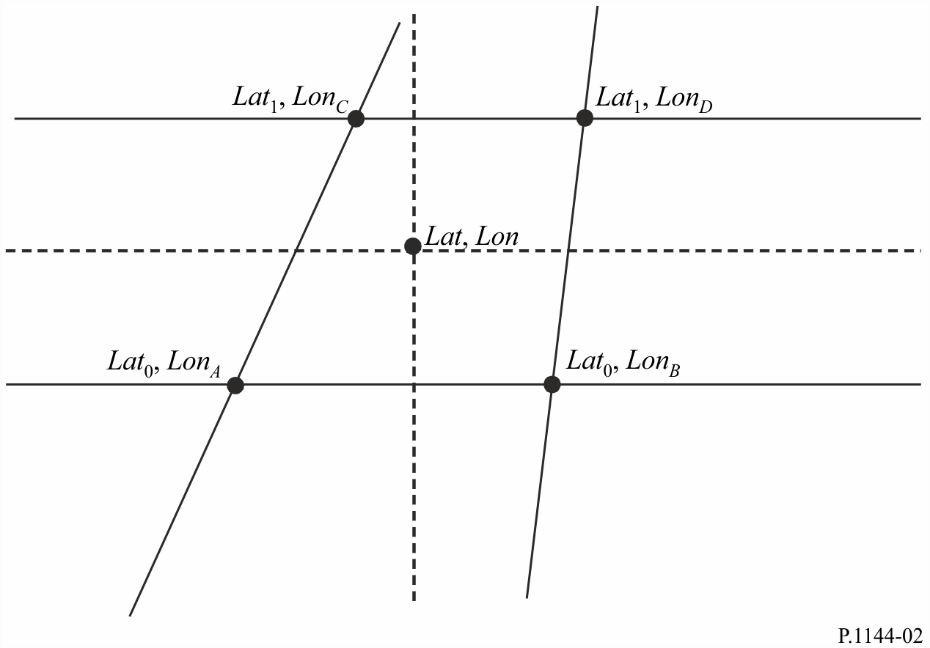 الحل: تعريف المتغيرين المساعدين  و:وحساب:1ب	استكمال داخلي ثنائي الخطية على شبكة مربعةالشـكل 3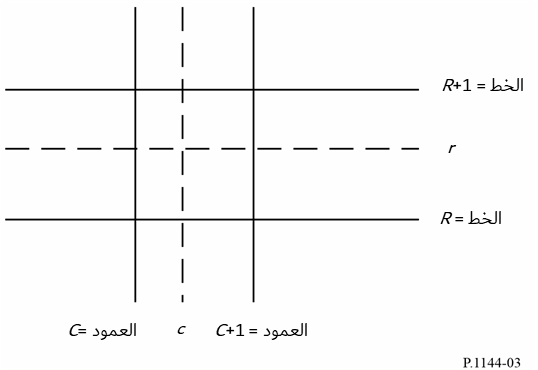 البيان:قيم I في النقاط الأربع المحيطة بالشكل: I(R,C) وI(R,C  1) وI(R  1,C) وI(R  1,C  1) حيث R وR + 1 وC وC + 1 هي أعداد صحيحة ترقم الصفوف والأعمدة.المسألة: تحديد I(r,c)، حيث تعد r عدداً كسرياً للخطوط بين R وR + 1 وc عدداً كسرياً للأعمدة بين C وC + 1 باستعمال الاستكمال الداخلي ثنائي الخطية.الحل: حساب:			I(r,c) 	 	I(R,C) [(R  1 – r)(C  1 – c)]					 I(R  1,C) [(r – R)(C  1 – c)]					 I(R,C  1) [(R  1 – r)(c – C)]					 I(R  1,C  1) [(r – R)(c – C)]2	استكمال داخلي ثنائي التكعيبالشـكل 4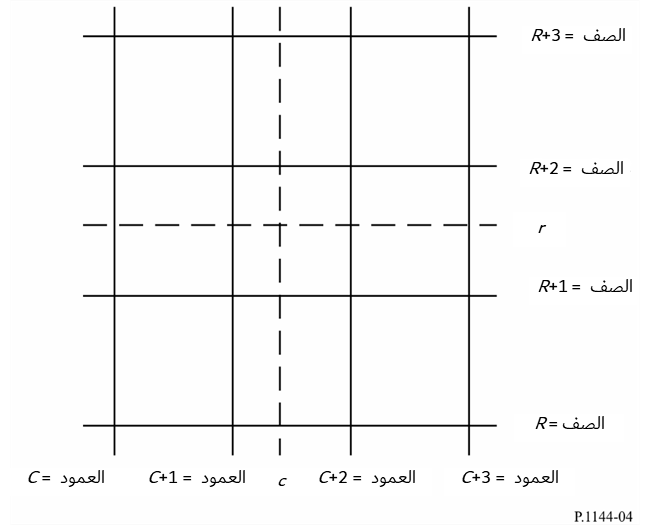 البيان: قيم I في نقاط الشبكة الست عشرة المحيطة: I(R,C), I(R,C  1), I(R,C  2), I(R,C  3),I(R  1,C), I(R  1,C  1), I(R  1,C  2), I(R  1,C  3),I(R  2,C), I(R  2,C  1), I(R  2,C  2), I(R  2,C  3),I(R  3,C), I(R  C  1), I(R  3,C  2), I(R  3,C  3).حيث R وR + 1، إلخ...؛ وC وC + 1 إلخ... هي أعداد صحيحة.المسألة: حساب I(r,c)، حيث تعد r عدداً كسرياً للخطوط بين R + 1 وR + 2 وc عدداً كسرياً للأعمدة بين C + 1 وC + 2 باستعمال الاستكمال الداخلي ثنائي التكعيب.الحل:الخطوة 1: حساب القيمة المستكملة عند كل عدد كسري في العمود c المرغوب بالنسبة إلى كل صف X،
حيث X = {R, R + 1, R + 2, R + 3}، كالتالي:حيث:وa  –0,5الخطوة 2: حساب I(r,c) باستعمال الاستكمال الداخلي للاستكمالات أحادية الأبعاد، RI(R,c) وRI(R  1,c) وRI(R  2,c) وRI(R  3,c) بنفس الطريقة المستعملة في استكمالات الصفوف.3	التكامل التربيعي الغوسييعطي التكامل التربيعي الغوسي قيمة تقريبية دقيقة لتكاملية محددة إذا كان التكامل f(x) على تقريبٍ جيدٍ بحدودية من الدرجة 2n-1 أو أقل خلال فترة التكامل. وينبغي أن تُحدّد قيمة n استناداً إلى الدقة التقريبية المطلوبة.1.3	تكاملية فرديةيمكن أن تكون التكاملية الفردية على تقريبٍ جيدٍ بالتكامل التربيعي الغوسي، مع ملاحظة ما يلي:حيث:2.3	تكاملية مضاعفةيمكن أن تكون التكاملية المضاعفة على تقريبٍ جيدٍ بالتكامل التربيعي الغوسي، مع ملاحظة ما يلي:حيث:3.3	خوارزمية حساب نقاط (عُقد) التربيع الغوسي وأوزان التربيع الغوسيتحسب هذه الخوارزمية النقاط (العُقد)، ، والأوزان، ، من أجل i=1,2....,n، حيث n هو عدد نقاط (عُقد) التربيع الغوسي، والمتحول eps هو دقة نظام الفاصلة العائمة للآلة. أما في الآلات التي تدعم حساب النقطة العائمة لدى معهد مهندسي الكهرباء والإلكترونيات (IEEE)، فإن المتحول eps يساوي نحو 2,2204e-16 من أجل الدقة المضاعفة. وتدوِّر دالة ، x إلى أقرب عدد صحيح يقل عن x أو يساويه.الخطوة 1: يُحسب تُكرَر الخطوات 2 إلى 13 من أجل  إلى الخطوة 2: يُحسب الخطوة 3: يُحسب  وتُكرَر الخطوتان 4 و5 من أجل  إلى الخطوة 4: يُحسب  و الخطوة 5: يُحسب  الخطوة 6: يُحسب الخطوة 7: يُحسب الخطوة 8: يُحسب الخطوة 9: في حال  يُنتقَل إلى الخطوة 3، وإلا يُنتقَل إلى الخطوة 10الخطوة 10: يُحسب الخطوة 11: يُحسب الخطوة 12: يُحسب الخطوة 13: يُحسب تُكرَر الخطوة 14 من أجل  .......الخطوة 14: يُحسب  و___________سلاسل توصيات قطاع الاتصالات الراديوية(يمكن الاطلاع عليها أيضاً في الموقع الإلكتروني https://www.itu.int/publ/R-REC/en)سلاسل توصيات قطاع الاتصالات الراديوية(يمكن الاطلاع عليها أيضاً في الموقع الإلكتروني https://www.itu.int/publ/R-REC/en)السلسلةالعنـوانBO	البث الساتليBO	البث الساتليBR	التسجيل من أجل الإنتاج والأرشفة والعرض؛ الأفلام التلفزيونيةBR	التسجيل من أجل الإنتاج والأرشفة والعرض؛ الأفلام التلفزيونيةBS	الخدمة الإذاعية (الصوتية)BS	الخدمة الإذاعية (الصوتية)BT	الخدمة الإذاعية (التلفزيونية)BT	الخدمة الإذاعية (التلفزيونية)F	الخدمة الثابتةF	الخدمة الثابتةM	الخدمة المتنقلة وخدمة التحديد الراديوي للموقع وخدمة الهواة والخدمات الساتلية ذات الصلةM	الخدمة المتنقلة وخدمة التحديد الراديوي للموقع وخدمة الهواة والخدمات الساتلية ذات الصلةP	انتشار الموجات الراديويةP	انتشار الموجات الراديويةRA	علم الفلك الراديويRA	علم الفلك الراديويRS	أنظمة الاستشعار عن بُعدRS	أنظمة الاستشعار عن بُعدS	الخدمة الثابتة الساتليةS	الخدمة الثابتة الساتليةSA	التطبيقات الفضائية والأرصاد الجويةSA	التطبيقات الفضائية والأرصاد الجويةSF	تقاسم الترددات والتنسيق بين أنظمة الخدمة الثابتة الساتلية والخدمة الثابتةSF	تقاسم الترددات والتنسيق بين أنظمة الخدمة الثابتة الساتلية والخدمة الثابتةSM	إدارة الطيفSM	إدارة الطيفSNG	التجميع الساتلي للأخبارSNG	التجميع الساتلي للأخبارTF	إرسالات الترددات المعيارية وإشارات التوقيتTF	إرسالات الترددات المعيارية وإشارات التوقيتV	المفردات والمواضيع ذات الصلةV	المفردات والمواضيع ذات الصلةملاحظة: تمت الموافقة على النسخة الإنكليزية لهذه التوصية الصادرة عن قطاع الاتصالات الراديوية بموجب الإجراء الموضح في القرار ITU-R 1.الرمزالوصفnعدد نقاط (عُقد) التربيع الغوسيأوزان التربيع الغوسينقاط التربيعي الغوسيالطريقةالعنوانالتطبيقالنمطبيانات الخرجالترددالمسافةالنسبة المئوية
من الوقتالنسبة المئوية
من المواقعارتفاع المطرافبيانات الدخلالتوصية ITU-R P.368منحنيات انتشار الموجة الأرضية للترددات ما بين kHz 10 وMHz 30جميع الخدماتمن نقطة-إلى-نقطةشدة المجالمن kHz 10 إلى MHz 30من 1 إلى km 10 000غير مطبقةغير مطبقةمطراف على الأرضالتردد
توصيلية الأرضالتوصية ITU-R P.452إجراء التنبؤ لتقدير التداخل بين المحطات على سطح الأرض عند ترددات تفوق GHz 0,1 تقريباًخدمات تستعمل محطات على سطح الأرض؛ التداخلمن نقطة-إلى-نقطةخسارة الإرسال الأساسيةمن MHz 100 
إلى GHz 50غير محددة لكنها تصل إلى الأفق الراديوي وإلى ما ورائهمن 0,001 إلى 50 
السنة المتوسطة والشهر الأسوأغير مطبقةحدود غير معرفة داخل الطبقة السطحية للغلاف الجوي (لا تناسب تطبيقات الطيران)البيانات المتعلقة بمواصفات المسير
التردد
النسبة المئوية من الوقت 
ارتفاع هوائي الإرسال 
ارتفاع هوائي الاستقبال 
خط العرض وخط الطول للمرسل 
خط العرض وخط الطول للمستقبل 
بيانات الأرصاد الجويةالاستقطابالتوصية ITU-R P.528منحنيات الانتشار للخدمات المتنقلة للطيران وخدمات الملاحة الراديوية العاملة في نطاقات الموجات المترية (VHF) والموجات الديسيمترية (UHF) والموجات السنتيمترية (SHF)خدمة متنقلة للطيرانمن نقطة-إلى-منطقةخسارة الإرسال الأساسيةمن MHz 100 إلى GHz 30غير محددة لكنها تصل إلى الأفق الراديوي وإلى ما ورائه km 0 في التطبيقات الخاصة بالطيران، ومسافة الدائرة العظمى لا تعني أن طول المسير يساوي km 0من 1 إلى 99غير مطبقةارتفاعات المطراف: m 20 000-1,5المسافة
ارتفاع المرسل
التردد
ارتفاع المستقبل
النسبة المئوية من الوقت
الاستقطابالطريقةالطريقةالعنوانالعنوانالتطبيقالنمطبيانات الخرجالترددالمسافةالمسافةالنسبة المئوية
من الوقتالنسبة المئوية
من المواقعارتفاع المطرافبيانات الدخلالتوصية ITU-R P.530بيانات الانتشار وطرائق التنبؤ المطلوبة لتصميم أنظمة راديوية للأرض في خط البصروصلات ثابتة في خط البصروصلات ثابتة في خط البصرمن نقطة-إلى-نقطة في خط البصرخسارة الانتشار
تحسن في التنوع (ظروف الجو الصافي)
(2)XPD
انقطاع
خصائص الخطأمن MHz 150 إلى GHz 100 تقريباًمن MHz 150 إلى GHz 100 تقريباًوصولاً إلى km 200 في حال خط البصركل النسب المئوية الزمنية في ظروف الجو الصافي؛ من 1 إلى 0,001 في وجود الهواطل والشهر الأسوأ بالنسبة للتوهينغير مطبقةارتفاع كافٍ لضمان خلوص المسير المحدد في التوصيةالمسافة
ارتفاع المرسل
التردد
ارتفاع المستقبل
النسبة المئوية من الوقت
بيانات عن إعاقة المسير
بيانات عن المناخ
معلومات عن التضاريسالتوصية ITU-R P.533طريقة التنبؤ بأداء الدارات العاملة بالموجات الديكامترية (HF)إذاعة
خدمة ثابتة
خدمة متنقلةإذاعة
خدمة ثابتة
خدمة متنقلةمن نقطة-إلى-نقطةMUF (أقصى تردد مستعمل) أساسيشدة مجال الموجة الأيونوسفيرية
القدرة المتيسرة عند المستقبل
نسبة الإشارة إلى الضوضاء
LUF (أدنى تردد مستعمل)
موثوقية الدارةمن 2 إلى 
MHz 30من 2 إلى 
MHz 30من 0 إلى km 40 000كل النسب المئويةغير مطبقةغير مطبقخط العرض وخط الطول للمرسل 
خط العرض وخط الطول للمستقبل 
عدد الكلف الشمسية
الشهر
الوقت (أو الأوقات) في النهار
الترددات
قدرة المرسل 
نمط هوائي المرسل 
نمط هوائي المستقبلالتوصية ITU-R P.534التوصية ITU-R P.534طريقة حساب شدة مجال الطبقة E المتفرقةطريقة حساب شدة مجال الطبقة E المتفرقةخدمة ثابتة
خدمة متنقلة
إذاعةمن نقطة-إلى-نقطة
عبر الطبقة E المتفرقةشدة المجالمن 30 إلى MHz 100من 0 إلى km 4 000من 0 إلى km 4 000من 0,1 إلى 50غير مطبقةغير مطبقالمسافة
الترددالتوصية ITU-R P.617التوصية ITU-R P.617تقنيات التنبؤ بالانتشار والمعطيات المطلوبة من أجل تصميم أنظمة المرحل الراديوي العابرة للأفقتقنيات التنبؤ بالانتشار والمعطيات المطلوبة من أجل تصميم أنظمة المرحل الراديوي العابرة للأفقوصلات ثابتة عبر الأفقمن نقطة-إلى-نقطةخسارة الإرسال الأساسيةMHz 30 <من 100 إلى km 1 000من 100 إلى km 1 0000,001 إلى 99,999غير مطبقةحدود غير معرفة داخل الطبقة السطحية للغلاف الجوي (لا تناسب تطبيقات الطيران)التردد
كسب هوائي المرسل 
كسب هوائي المستقبل 
هندسة المسيرالطريقةالعنوانالتطبيقالنمطبيانات الخرجالترددالمسافةالنسبة المئوية
من الوقتالنسبة المئوية
من المواقعارتفاع المطرافبيانات الدخلالتوصية ITU-R P.618بيانات الانتشار وطرائق التنبؤ المطلوبة لتصميم أنظمة الاتصالات أرض-فضاءساتليمن نقطة-إلى-نقطةخسارة الانتشار
كسب التنوع وفك الاقتران (2)XPD (في وجود الهواطل)من 1 إلى GHz 55أي ارتفاع مداري عملي0,001 إلى 5 (في حالة التوهين بالمطر؛ 0,001 إلى 50 في حالة التوهين الكامل؛ 0,001 إلى 1 في حالة التمييز (2)XPDغير مطبقةلا توجد حدودبيانات الأرصاد الجوية
التردد
زاوية الارتفاع
ارتفاع المحطة الأرضية
الفصل والزاوية بين مواقع المحطات الأرضية (في حالة كسب التنوع)
قطر الهوائي والكفاءة (في حالة التلألؤ)
زاوية الاستقطاب (في حالة ((2)XPDالتوصية ITU-R P.619بيانات الانتشار المطلوبة لتقدير التداخل بين محطات في الفضاء ومحطات على سطح الأرضساتليمن نقطة-إلى-نقطةخسارة إرسال أساسية لتداخل وحيد المصدر خسارة إرسال أساسية في الجو الصافي لتداخل متعدد المصادرمن GHz 0,1 إلى GHz 100أي ارتفاع مداري عملي0,001 إلى 50غير مطبقةلا توجد حدودالتردد
زاوية ارتفاع المحطة الأرضية
فصل المسار الزاوي
طول المسير
التوهين الغازي
كسب التلألؤ
التوهين الأقصى المسموح به في الإشارة المطلوبةالتوصية ITU-R P.620معطيات الانتشار المطلوبة لتقدير مسافات التنسيق 
في مدى الترددات من MHz 100 إلى GHz 105تنسيق الترددات للمحطة الأرضيةمسافة التنسيقالمسافة التي تتحقق منها الخسارة المطلوبة على المسيرمن MHz 100 إلى GHz 105حتى km 1 200من 0,001 إلى 50غير مطبقةحدود غير معرفة داخل الطبقة السطحية للغلاف الجوي (لا تناسب تطبيقات الطيران)خسارة الإرسال الدنيا الأساسية
التردد
النسبة المئوية من الوقت
زاوية ارتفاع المحطة الأرضيةالتوصية ITU-R P.678وصف خصائص التغير لظاهرة الانتشار وتقدير المخاطر المرتبطة بهامش الانتشارساتلي نماذج معدل الأمطارمن نقطة-إلى-نقطةتغير ظواهر الانتشار من 12 إلى GHz 50أي ارتفاع مداري عمليمن 0,01 إلى 2 من أجل معدل هطول الأمطار والتوهين الناجم عن المطر على طول مسير الميلغير مطبقةلا توجد حدوداحتمال التجاوزالطريقةالعنوانالتطبيقالنمطبيانات الخرجالترددالمسافةالنسبة المئوية
من الوقتالنسبة المئوية
من المواقعارتفاع المطرافبيانات الدخلالتوصية ITU-R P.679بيانات الانتشار المطلوبة لتصميم الأنظمة الإذاعية الساتليةإذاعة ساتليةمن نقطة-إلى-منطقةفائض خسارة الإرسال الأساسيةتأثير البيئة المحليةمن 0,5 إلى GHz 5,1أي ارتفاع مداري عمليغير مطبقةحدود غير معرفةحدود غير معرفةالتردد
زاوية الارتفاع
الكسب الأقصى للهوائي في اتجاه التسديدالتوصية ITU-R P.680بيانات الانتشار الضرورية لتصميم أنظمة الاتصالات المتنقلة البحرية أرض-فضاءخدمة متنقلة بحرية ساتليةمن نقطة-إلى-نقطةخبو على سطح البحر
مدة الخبو
التداخل (من ساتل مجاور)من 0,8 إلى GHz 8أي ارتفاع مداري عمليحتى %0,001 عبر توزيع 
Rice-Nakagamiحد مقداره %0,01 من أجل التداخل(1)غير مطبقةلا توجد حدودالتردد
زاوية الارتفاع
الكسب الأقصى للهوائي في اتجاه التسديدالتوصية ITU-R P.681بيانات الانتشار المطلوبة لتصميم أنظمة الاتصالات البرية المتنقلة أرض-فضاءخدمة متنقلة برية
ساتليةمن نقطة-إلى-نقطةخبو على المسير
مدة الخبو
مدة غياب الخبومن 0,8 إلى GHz 20أي ارتفاع مداري عمليغير مطبقة
النسبة المئوية للمسافة المجتازة: 1 إلى (1)%80غير مطبقةلا توجد حدودالتردد
زاوية الارتفاع
النسبة المئوية للمسافة المجتازة
النسبة التقريبية للحجب البصريالتوصية ITU-R P.682معطيات الانتشار المطلوبة لتصميم أنظمة الاتصالات
المتنقلة للطيران أرض-فضاءخدمة متنقلة للطيران ساتليةمن نقطة-إلى-نقطةخبو على سطح البحر
انتشار عبر مسيرات متعددة انطلاقاً من الأرض والطائرة أثناء الهبوطمن 1 إلى GHz 2 (خبو على سطح البحر)من 1 إلى GHz 3 (انتشار عبر مسارات متعددة انطلاقاً من الأرض)أي ارتفاع مداري عمليحتى %0,001 عبر توزيع (1)Rice-Nakagamiغير مطبقةلا توجد حدود للخبو على سطح البحرحتى km 1 للانعكاس الأرضي أثناء الهبوطالتردد
زاوية الارتفاع
الاستقطاب
الكسب الأقصى للهوائي في اتجاه التسديد
ارتفاع الهوائيالتوصية ITU-R P.684التنبؤ بشدة المجال عند الترددات تحت kHz 150 تقريباًخدمة ثابتة خدمة متنقلةمن نقطة-إلى-نقطة
من نقطة-إلى-منطقةشدة مجال الموجة الأيونوسفيريةمن 30 إلى kHz 150من 0 إلى km 16 00050غير مطبقةغير مطبقخط العرض وخط الطول للمرسل 
خط العرض وخط الطول للمستقبل 
المسافة
قدرة المرسل 
التردد
ثوابت أرضية
الموسم
عدد الكلف الشمسية
الساعة من اليومالطريقةالعنوانالتطبيقالنمطبيانات الخرجالترددالمسافةالنسبة المئوية
من الوقتالنسبة المئوية
من المواقعارتفاع المطرافبيانات الدخلالتوصية ITU-R P.843الاتصالات التي تستعمل الانتشار بالرشقات الشهابيةخدمة ثابتة
خدمة متنقلة
إذاعةمن نقطة-إلى-نقطة عبر رشقات شهابيةالقدرة المستقبلة
معدل الرشقاتمن 30 إلى 
MHz 100من 100 إلى km 1 000من 0 إلى 5غير مطبقةغير مطبقالتردد
المسافة
قدرة المرسل 
كسب الهوائيالتوصية ITU-R P.1147التنبؤ بشدة 
مجال الموجة الأيونوسفيرية عند ترددات بين 150 وkHz 1 700 تقريباًإذاعةمن نقطة-إلى-منطقةشدة مجال الموجة الأيونوسفيريةمن 0,15 إلى MHz 1,7من 50 إلى km 12 0001، 10، 50غير مطبقةغير مطبقخط العرض وخط الطول للمرسل 
خط العرض وخط الطول للمستقبل 
المسافة
عدد الكلف الشمسية
قدرة المرسل 
الترددالتوصية ITU-R P.1238بيانات الانتشار وطرائق التنبُّؤ لتخطيط أنظمة الاتصالات الراديوية العاملة
داخل المباني وشبكات المنطقة المحلية الراديوية العاملة
في مدى الترددات بين MHz 300 وGHz 100خدمة متنقلة
شبكة محلية راديويةأساليب الانتشار داخل المبانيخسارة الإرسال الأساسية
امتداد التأخيرمن MHz 300 إلى GHz 450داخل المبانيغير مطبقةغير مطبقةالثابت: حوالي m 2 إلى m 3
المتنقل: حوالي m 0,5 إلى m 3التردد
المسافة
عوامل تتعلق بالأسقف والحوائطالتوصية ITU-R P.1410معطيات الانتشار وطرائق التنبؤ المطلوبة لتصميم أنظمة النفاذ الراديوية عريضة النطاق للأرض العاملة في نطاق التردد من 3 إلى GHz 60نفاذ راديوي عريض النطاقمن نقطة-إلى-منطقةتغطية
انخفاض التغطية المؤقت بسبب المطرمن 3 إلى GHz 60من 0 إلى km 5من 0,001 إلى 1 (لحساب انخفاض التغطية بسبب المطر)حتى 100لا توجد أي حدود؛ 0 إلى m 300 (حالة نمطية)التردد
أبعاد الخلية
ارتفاع المطاريف
المعلمات الإحصائية المتعلقة بارتفاع المبانيالطريقةالعنوانالتطبيقالنمطبيانات الخرجالترددالمسافةالنسبة المئوية
من الوقتالنسبة المئوية
من المواقعارتفاع المطرافبيانات الدخلالتوصية ITU-R P.1411بيانات الانتشار وطرائق التنبؤ لتخطيط أنظمة الاتصالات الراديوية قصيرة المدى المعدة للعمل خارج المباني والشبكات المحلية الراديوية في مدى الترددات المتراوحة بين MHz 300 وGHz 100متنقلةأساليب الانتشار على مسيرات قصيرة المسافةخسارة الإرسال الأساسية
امتداد التأخرمن MHz 300 إلى GHz 100 km 1غير مطبقةغير مطبقةالثابت: حوالي 4 إلى m 50 
المتنقل: حوالي 0,5 إلى m 3التردد
المسافة
أبعاد الشوارع
ارتفاعات الهياكلالتوصية ITU-R P.1546طريقة التنبؤ من نقطة-إلى-منطقة لخدمات الأرض
في مدى الترددات بين 30 MHz و4 000 MHzخدمات الأرضمن نقطة-إلى-منطقةشدة المجالمن 30 إلى MHz 4 000من 1 إلى km 1 000من 1 إلى 50من 1 إلى 99المرسل/الثابت: الارتفاع الفعلي من أقل من m 0 إلى m 3 000 
المستقبل/المتنقل: m 1ارتفاع التضاريس وتغطية الأرض (اختياري)
صنف المسير
المسافة
ارتفاع هوائي الإرسال
التردد
النسبة المئوية من الوقت
ارتفاع هوائي الاستقبال
زاوية خلوص التضاريس الأرضية
النسبة المئوية للمواقع
تدرج الانكساريةالتوصية ITU-R P.1622طرائق التنبؤ المطلوبة لتصميم الأنظمة أرض-فضاء العاملة بين THz 20 وTHz 375وصلات بصرية ساتليةمن نقطة-إلى-نقطةخسارة بسبب الامتصاص
خسارة بسبب الانتثار
ضوضاء الخلفية
اتساع التلألؤ
زاوية الوصول
نقل الحزمة
تمديد الحزمةمن 20 إلى THz 375وصلات بصرية
أرض-فضاء للمجال البعيدغير مطبقةغير مطبقةلا توجد أي حدودطول الموجة
ارتفاع المطراف
زاوية الارتفاع
معلمة بنية الاضطراباتالطريقةالعنوانالتطبيقالنمطبيانات الخرجالترددالمسافةالنسبة المئوية
من الوقتالنسبة المئوية
من المواقعارتفاع المطرافبيانات الدخلالتوصية ITU-R P.1623طريقة التنبؤ بديناميات الخبو على المسيرات أرض-فضاءساتليةمن نقطة-إلى-نقطةمدة الخبو، ميل الخبومن  10إلى GHz 50أي ارتفاع مداري عمليغير مطبقةغير مطبقةلا توجد حدودالتردد
زاوية الارتفاع
عتبة التوهين
عرض نطاق المرشاحالتوصية ITU-R P.1812طريقة تنبؤ بانتشار خاصة بمسير لخدمات الأرض من نقطة-إلى-منطقة في المدى الترددي من MHz 30 إلى MHz 6 000خدمات الأرضمن نقطة-إلى-منطقةشدة المجالMHz 6 000-30غير محددة ولكنها تصل إلى الأفق الراديوي وتتجاوزهمن 1 إلى 50من 1 إلى 99لا توجد قيم محددة داخل الطبقة السطحية للغلاف الجوي (لا تناسب تطبيقات الطيران)بيانات المظهر الجانبي للمسير
التردد
النسبة المئوية من الوقت
ارتفاع هوائي المرسل
ارتفاع هوائي المستقبل
خطا طول وعرض المرسل
خطا طول وعرض المستقبل
بيانات أرصاد جويةالاستقطابالتوصية ITU-R P.1814طرائق التنبؤ المطلوبة لتصميم الوصلات البصرية للأرض في الفضاء الحروصلات بصرية للأرضمن نقطة-إلى-نقطةالخسارة بين الامتصاص
الخسارة بين الانتثار
ضوضاء الخلفية
اتساع التلألؤ
تمديد الحزمةمن 20 إلى THz 375لا توجد حدودغير مطبقةغير مطبقةلا توجد حدودطول الموجة
الرؤية (في الضباب)
طول المسير
معلمة بنية الاضطراباتالتوصية ITU-R P.1853تركيب السلاسل الزمنية للتوهين التروبوسفيريخدمة ساتلية للأرضمن نقطة-إلى-نقطةتوهين المطر لمسيرات الأرض إجمالي التوهين والتلألؤ التروبوسفيري للمسيرات أرض-فضاءمن 4 إلى GHz 40 للمسيرات الأرضيةومن 4 إلى GHz 55 للمسيرات أرض-فضاءبين 2 وkm 60 للمسيرات الأرضية ساتل في المدار المستقر بالنسبة إلى الأرضغير مطبقةغير مطبقة لا توجد حدودبيانات أرصاد جوية 
التردد
زاوية الارتفاع
ارتفاع المحطة الأرضية
المباعدة والزاوية بين مواقع المحطات الأرضية (للكسب المتنوع)
قطر الهوائي وكفاءته (بالنسبة للتلألؤ)الطريقةالعنوانالتطبيقالنمطبيانات الخرجالترددالمسافةالنسبة المئوية
من الوقتالنسبة المئوية
من المواقعارتفاع المطرافبيانات الدخلالتوصية ITU-R P.2001نموذج انتشار أرضي واسع المدى للأغراض العامة
في مدى الترددات من 30 MHz إلى 50 GHzخدمات الأرضمن نقطة-إلى-نقطةخسارة الإرسال الأساسيةمن 30 إلى GHz 50من 3 إلى km 1 000من 0,001 إلى 99,999غير مطبّقة"8 000  متر فوق متوسط مستوى سطح البحر (m.s.1) ولكن بالقرب من سطح الأرض، داخل التروبوسفير"بيانات وصف المسير
التردد
النسبة المئوية من الوقت
ارتفاع هوائي الإرسال وكسبه
واتجاه السمت الخاص به
ارتفاع هوائي الاستقبال وكسبه واتجاه السمت الخاص به
خط الطول والعرض للمرسل
خطا الطول والعرض للمستقبل الاستقطابالتوصية ITU-R P.2041التنبؤ بتوهين المسير على الوصلات بين منصة محمولة جواً
والفضاء وبين منصة محمولة جواً وسطح الأرضمحمول جواًمن نقطة-إلى-نقطةالمجموع الكلي للتوهينمن 1 إلى GHz 55أي ارتفاعمن 0,001 إلى 50غير مطبّقةبين سطح الأرض والفضاءبيانات أرصاد جوية 
التردد
زاوية الارتفاع
التيسر
ارتفاع المنصة المحمولة جواً
قطر الهوائي وكفاءته (بالنسبة للتلألؤ)(1)	النسبة المئوية من الانقطاع؛ من أجل تيسر الخدمة، تطرح القيمة من 100.(2)	XPD: تمييز الاستقطاب المتقاطع.(1)	النسبة المئوية من الانقطاع؛ من أجل تيسر الخدمة، تطرح القيمة من 100.(2)	XPD: تمييز الاستقطاب المتقاطع.(1)	النسبة المئوية من الانقطاع؛ من أجل تيسر الخدمة، تطرح القيمة من 100.(2)	XPD: تمييز الاستقطاب المتقاطع.(1)	النسبة المئوية من الانقطاع؛ من أجل تيسر الخدمة، تطرح القيمة من 100.(2)	XPD: تمييز الاستقطاب المتقاطع.(1)	النسبة المئوية من الانقطاع؛ من أجل تيسر الخدمة، تطرح القيمة من 100.(2)	XPD: تمييز الاستقطاب المتقاطع.(1)	النسبة المئوية من الانقطاع؛ من أجل تيسر الخدمة، تطرح القيمة من 100.(2)	XPD: تمييز الاستقطاب المتقاطع.(1)	النسبة المئوية من الانقطاع؛ من أجل تيسر الخدمة، تطرح القيمة من 100.(2)	XPD: تمييز الاستقطاب المتقاطع.(1)	النسبة المئوية من الانقطاع؛ من أجل تيسر الخدمة، تطرح القيمة من 100.(2)	XPD: تمييز الاستقطاب المتقاطع.(1)	النسبة المئوية من الانقطاع؛ من أجل تيسر الخدمة، تطرح القيمة من 100.(2)	XPD: تمييز الاستقطاب المتقاطع.(1)	النسبة المئوية من الانقطاع؛ من أجل تيسر الخدمة، تطرح القيمة من 100.(2)	XPD: تمييز الاستقطاب المتقاطع.(1)	النسبة المئوية من الانقطاع؛ من أجل تيسر الخدمة، تطرح القيمة من 100.(2)	XPD: تمييز الاستقطاب المتقاطع.توصيات قطاع الاتصالات الراديويةالوصفاستبانة الشبكةالاستكمال الداخلي المكاني اللازم
(انظر الملحق (1استكمال داخلي من حيث الاحتمالاستكمال داخلي للمتغيرتعليقاتP.452متوسط N السنويمتوسط N0 السنوي1,5 × 1,5ثنائي الخطيةغير مطبقغير مطبقيحال إلى ملف المعلومات المصاحب بشأن أسماء الملفات المطبقة.(2)P.453التوزيعات الاحتمالية السنوية والشهرية لفترة الرطبة للانكسارية عند السطح (Nwet)0,75 × 0,75ثنائي الخطيةلوغاريتميغير مطبقيحال إلى ملف المعلومات المصاحب بشأن أسماء الملفات المطبقة.(2)P.453•	تدرج الانكسارية في أخفض 65 m من الغلاف الجوي (وحدات km/N)•	تدرج الانكسارية في أخفض 1 km من الغلاف الجوي (وحدات km/N)•	النسبة المئوية من الزمن التي يكون تدرج الانكسارية أثناءها في أدنى 100 m < −100 وحدات N/km0,75 × 0,75ثنائي الخطيةغير معرّفغير مطبقيحال إلى ملف المعلومات المصاحب بشأن أسماء الملفات المطبقة.(2)P.453بيانات مجرى السطح1,5 × 1,5ثنائي الخطيةغير معرّفغير مطبقيحال إلى الصفحة الإلكترونية لبرمجيات الانتشار الأيونوسفيري والتربوسفيري والضوضاء الراديويةP.453بيانات المجرى المرفوع1,5 × 1,5ثنائي الخطيةغير معرّفغير مطبقيحال إلى الصفحة الإلكترونية لبرمجيات الانتشار الأيونوسفيري والتربوسفيري والضوضاء الراديويةP.530LogK لوغاريتم K%، العامل المناخي الجغرافي لمتوسط الشهر الأسوأ°0,25 × °0,25ثنائي الخطيةغير معرّفخطيانظر التوصية الخاصة بتطبيق واستخدام مجموعات البيانات هذهP.530dN75 تنبؤ تجريبي بنسبة %0,1 بزيادة انكسارية متوسط الشهر الأسوأ على ارتفاع أخفض 75 m من الغلاف الجوي°0,25 × °0,25ثنائي الخطيةغير معرّفخطيانظر التوصية الخاصة بتطبيق واستخدام مجموعات البيانات هذهP.534تجاوز القيمة foE لنسب مئوية سنوية من الوقت1,5 × 1,5ثنائي الخطيةخطيغير مطبقانظر التوصية الخاصة بتطبيق واستخدام مجموعات البيانات هذهP.617متوسط N السنويمتوسط N0 السنوي1,5 × 1,5ثنائي الخطيةغير مطبقغير مطبقيحال إلى ملف المعلومات المصاحب بشأن أسماء الملفات المطبقة.(2)P.678خريطة للمعدلات المناخية0,5 × 0,5ثنائي الخطيةغير مطبقغير مطبقيحال إلى ملف المعلومات المصاحب بشأن أسماء الملفات المطبقة.(2)توصيات قطاع الاتصالات الراديويةالوصفاستبانة الشبكةالاستكمال الداخلي المكاني اللازم
(انظر الملحق (1استكمال داخلي من حيث الاحتمالاستكمال داخلي للمتغيرتعليقاتP.834•	مُعامِلات طول مسير التجاوز على طول المسيرات أرض-فضاء•	دالتي التقابل للمكونين الهيدروستاتي والرطب1,5 × 1,5
5 × 5ثنائي الخطية
غير مطلوبغير معرّفغير مطبقيحال إلى ملف المعلومات المصاحب بشأن أسماء الملفات المطبقة.(2)P.835البيانات التجريبية للخصائص الجوية الرأسية (الملحق 2)353 موقعاًغير مطلوبغير مطبقغير مطبقيحال إلى الصفحة الإلكترونية لبرمجيات الانتشار الأيونوسفيري والتروبوسفيري والضوضاء الراديويةP.835بيانات التنبؤ بالطقس للخصائص الجوية الرأسية (الملحق 3)1,5 × 1,5غير محددغير مطبقغير مطبقيحال إلى الصفحة الإلكترونية لبرمجيات الانتشار الأيونوسفيري والتروبوسفيري والضوضاء الراديويةP.836احتمال تجاوز بخار الماء العمودي (%) (IWVC)1,125 × 1,125ثنائي الخطية (1)لوغاريتميخطييحال إلى ملف المعلومات المصاحب بشأن أسماء الملفات المطبقة.(2)P.836احتمال تجاوز كثافة بخار الماء عند سطح الأرض (%) (Rho)1,125 × 1,125ثنائي الخطية (1)لوغاريتميخطييحال إلى ملف المعلومات المصاحب بشأن أسماء الملفات المطبقة.(2)P.836ارتفاع مستوى بخار الماء1,125 × 1,125ثنائي الخطية (1)لوغاريتميخطييحال إلى ملف المعلومات المصاحب بشأن أسماء الملفات المطبقة.(2)P.836الارتفاع الطوبوغرافي (a.m.s.l.) (km)0,5 × 0,5ثنائي التكعيبغير مطبقغير مطبقيحال إلى التوصيةP.837متوسط مجموع التساقطات المطرية الشهرية (mm) 
معدل الهطول R0.01 (mm/h)0,25 × 0,250,125 × 0,125ثنائي الخطيةثنائي الخطيةغير مطبقغير مطبقغير مطبقغير مطبقيحال إلى ملف المعلومات المصاحب بشأن أسماء الملفات المطبقة.(2)P.837تحويل إحصاءات معدل الأمطار بأزمنة تكامل مختلفة (الملحق 2)غير مطبّقةغير مطلوبةغير مطبقغير مطبقيحال إلى ملف المعلومات المصاحب بشأن أسماء الملفات المطبقة.(2)P.839متوسط الارتفاع (km) السنوي لخط تساوي درجة الحرارة (صفر درجة)1,5 × 1,5ثنائي الخطيةغير مطبقغير مطبقيحال إلى ملف المعلومات المصاحب بشأن أسماء الملفات المطبقة.(2)P.840الإحصاءات السنوية والشهرية (المتوسط والانحراف المعياري وCCDF) للمحتوى المتكامل للماء السائل في السحاب تقريب المحتوى المتكامل السنوي للماء السائل في السحاب بتوزع لوغاريتمي طبيعي0,25 × 0,25ثنائي الخطيةلوغاريتميخطييحال إلى ملف المعلومات المصاحب بشأن أسماء الملفات المطبقة.(2)توصيات قطاع الاتصالات الراديويةالوصفاستبانة الشبكةالاستكمال الداخلي المكاني اللازم
(انظر الملحق (1استكمال داخلي من حيث الاحتمالاستكمال داخلي للمتغيرتعليقاتP.1510متوسط درجة الحرارة الشهرية والسنوية على سطح الأرض0,75 × 0,75ثنائي الخطيةغير مطبقغير مطبقيحال إلى ملف المعلومات المصاحب بشأن أسماء الملفات المطبقة.(2)P.1511الارتفاع الطوبوغرافي (a.m.s.l.) (m)0,08333 × 0,08333ثنائي التكعيبغير مطبقغير مطبقتتضمن هذه التوصية تعاريف خطوط الطول والعرض والارتفاع في توصيات السلسلة P. ويحال إلى ملف المعلومات المصاحب بشأن أسماء الملفات المطبقة.(2)P.1511 نموذج الجاذبية الأرضية 2008(EGM2008) (m)0,08333 × 0,08333ثنائي التكعيبغير مطبقغير مطبقيحال إلى ملف المعلومات المصاحب بشأن أسماء الملفات المطبقة.(2) P.1812متوسط N السنويمتوسط N0 السنوي1,5 × 1,5ثنائي الخطيةغير مطبقغير مطبقيحال إلى ملف المعلومات المصاحب بشأن أسماء الملفات المطبقة.(2)P.1853وسطي ضغط السطح السنويوسطي كثافة بخار الماء السنوي0,75 × 0,75ثنائي الخطيةغير مطبقغير مطبقWV_Annual.txt
P_Annual.txtP.2001الانكسارية والتدرج عند مستوى سطح الأرض في الكيلومتر الأدنى من الغلاف الجويمتعددةثنائي الخطيةغير مطبقخطييحال إلى ملف المعلومات المصاحب بشأن أسماء الملفات المطبقة.(2)P.2001 وP.534التردد الحرج للانتشار المتفرق للطبقة E (F0 Es)1,5 × 1,5ثنائي الخطيةخطيخطيFoEs50.txt
FoEs10.txt
FoEs01.txt
FoEs0.1.txtP.2145الإحصاءات السنوية والشهرية (المتوسط والانحراف المعياري وCCDF) ‏لضغط السطح‎‏الإحصاءات السنوية والشهرية (المتوسط والانحراف المعياري وCCDF) لحرارة السطح‎‏الإحصاءات السنوية والشهرية (المتوسط والانحراف المعياري وCCDF) لكثافة بخار الماء على السطح ‏الإحصاءات السنوية والشهرية (المتوسط والانحراف المعياري وCCDF) ‏للمحتوى المتكامل لبخار الماء‎‏تقريب المحتوى المتكامل السنوي لبخار الماء بتوزيع ‎Weibull0,25 × 0,25ثنائي الخطيةلوغاريتميخطييحال إلى التوصيةتوصيات قطاع الاتصالات الراديويةالوصفاستبانة الشبكةالاستكمال الداخلي المكاني اللازم
(انظر الملحق (1استكمال داخلي من حيث الاحتمالاستكمال داخلي للمتغيرتعليقاتتعليقاتP.2148الإحصاءات السنوية لسرعة الرياح على ارتفاع 10 أمتار فوق سطح الأرض0,25 × 0,25ثنائي الخطيةلوغاريتميخطييحال إلى التوصيةيحال إلى التوصية (1)	تجرى معايرة المتغيرات عند النقاط الشبكية المحيطة بالارتفاع المطلوب قبل الاستكمال الداخلي المكاني وفقاً لإجراء المعايرة المبين في التوصية.(2)	يرد ملف المعلومات (readme) ضمن الملف (المكونات) المضغوط على الصفحة الإلكترونية المصاحبة للتوصية. (1)	تجرى معايرة المتغيرات عند النقاط الشبكية المحيطة بالارتفاع المطلوب قبل الاستكمال الداخلي المكاني وفقاً لإجراء المعايرة المبين في التوصية.(2)	يرد ملف المعلومات (readme) ضمن الملف (المكونات) المضغوط على الصفحة الإلكترونية المصاحبة للتوصية. (1)	تجرى معايرة المتغيرات عند النقاط الشبكية المحيطة بالارتفاع المطلوب قبل الاستكمال الداخلي المكاني وفقاً لإجراء المعايرة المبين في التوصية.(2)	يرد ملف المعلومات (readme) ضمن الملف (المكونات) المضغوط على الصفحة الإلكترونية المصاحبة للتوصية. (1)	تجرى معايرة المتغيرات عند النقاط الشبكية المحيطة بالارتفاع المطلوب قبل الاستكمال الداخلي المكاني وفقاً لإجراء المعايرة المبين في التوصية.(2)	يرد ملف المعلومات (readme) ضمن الملف (المكونات) المضغوط على الصفحة الإلكترونية المصاحبة للتوصية. (1)	تجرى معايرة المتغيرات عند النقاط الشبكية المحيطة بالارتفاع المطلوب قبل الاستكمال الداخلي المكاني وفقاً لإجراء المعايرة المبين في التوصية.(2)	يرد ملف المعلومات (readme) ضمن الملف (المكونات) المضغوط على الصفحة الإلكترونية المصاحبة للتوصية. (1)	تجرى معايرة المتغيرات عند النقاط الشبكية المحيطة بالارتفاع المطلوب قبل الاستكمال الداخلي المكاني وفقاً لإجراء المعايرة المبين في التوصية.(2)	يرد ملف المعلومات (readme) ضمن الملف (المكونات) المضغوط على الصفحة الإلكترونية المصاحبة للتوصية. (1)	تجرى معايرة المتغيرات عند النقاط الشبكية المحيطة بالارتفاع المطلوب قبل الاستكمال الداخلي المكاني وفقاً لإجراء المعايرة المبين في التوصية.(2)	يرد ملف المعلومات (readme) ضمن الملف (المكونات) المضغوط على الصفحة الإلكترونية المصاحبة للتوصية.